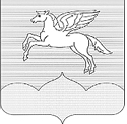 СОБРАНИЕ ДЕПУТАТОВ ГОРОДСКОГО ПОСЕЛЕНИЯ«ПУШКИНОГОРЬЕ»ПУШКИНОГОРСКОГО РАЙОНАПСКОВСКОЙ ОБЛАСТИР Е Ш Е Н И Е (ПРОЕКТ)__.12. 2017 г.  №р.п. Пушкинские горы(принято на семнадцатой внеочередной сессии Собрания депутатовгородского поселения «Пушкиногорье» второго созыва)Об утверждении Программы приватизациимуниципального имущества, находящегосяв собственности городского поселения«Пушкиногорье»В целях обеспечения планомерности процесса приватизации, формирования доходов бюджета городского поселения, в соответствии с Федеральными законами от 21.12.2001 N 178-ФЗ "О приватизации государственного и муниципального имущества" и от 06.10.2003 N 131-ФЗ "Об общих принципах организации местного самоуправления в Российской Федерации", Положением о приватизации муниципального имущества городского поселения «Пушкиногорье», утвержденным Решением  Собрания депутатов городского поселения «Пушкиногорье» от 30.11.2010 N47 (ред. от 23.12.2011 г.), руководствуясь статьей 24 Устава муниципального образования городского поселения «Пушкиногорье»,                               Собрание депутатов городского поселения«Пушкиногорье»Р Е Ш И Л О :1. Утвердить прилагаемую программу приватизации муниципального имущества, находящегося в собственности муниципального образования городского поселения "Пушкиногорье", на 2018 год.2. Настоящее Решение вступает в силу с 01.01.2018 г.Главамуниципального образованиягородского поселения«Пушкиногорье»                                                                            Ю.А. ГусевУтвержденаРешением Собрания депутатовгородского поселения «Пушкиногорье»от __.12.2017 г. №__ПРОГРАММА ПРИВАТИЗАЦИИМУНИЦИПАЛЬНОГО ИМУЩЕСТВА,                                    НАХОДЯЩЕГОСЯ В СОБСТВЕННОСТИМУНИЦИПАЛЬНОГО ОБРАЗОВАНИЯ                                           ГОРОДСКОЕ ПОСЕЛЕНИЕ "ПУШКИНОГОРЬЕ",                                             НА 2018 ГОД1. Перечень муниципальных объектов нежилого фонда, которые планируется приватизировать в 2018 году№ п/пНаименование объектаМестонахождения, адресОриентировочная площадьГод постройкиПредполагаемые сроки приватизации1Здание администрацииСовхозный переулок,1356,8 кв.м.1978В течение года2Здание администрациид. Блажи51,6 кв.м.1974В течение года3Здание администрацииул. Пушкинская, 42 - а96 кв.м.1972В течение года4Валунные амбарырп Пушкинские Горы, ул.Пушкинская,д.40212,5 кв.м.1928В течение года5Валунные амбарырп Пушкинские Горы, ул.Пушкинская,д.40513,8 кв.м.1928В течение года